                                         UNIVERSIDADE FEDERAL DE SÃO CARLOS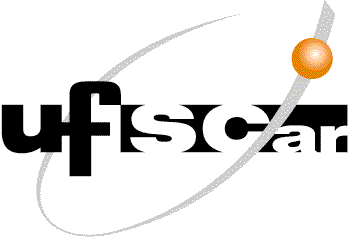 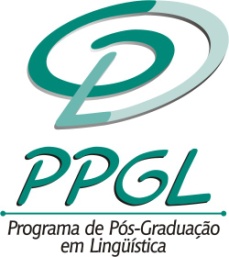 Centro de Educação e Ciências Humanas                                           Programa de Pós-Graduação em LinguísticaANEXO VFORMULÁRIO DE AVALIAÇÃO DO PROJETO DE PESQUISA empregado pela comissão de avaliaçãoO projeto apresenta alguma identificação do(a) candidato(a)?           (   ) Sim               (    ) NãoO projeto apresenta alguma menção de o candidato ser ou não optante pelas vagas destinadas à política de ações afirmativas do PPGL/UFSCar?                                                     (   ) Sim                (    ) NãoO projeto está adequado às normas de formatação exigidas              (   ) Sim                (    ) NãoADEQUAÇÃO DO PROJETO À LINHA DE PESQUISA INDICADA (No caso de inadequação à linha o projeto deverá ser reprovado)O projeto adequa-se à Linha de Pesquisa indicada?                              (    ) Sim     (   ) NãoCLAREZA NA APRESENTAÇÃO E DESENVOLVIMENTO DO PROJETOIneditismo da proposta                                                                                             (nota de 0 a 1,0)(     )  Significativo        (     )  Mediano             (     ) Não há           (     ) Não se aplicaPRECISÃO TEÓRICA E METODOLÓGICAFundamentação teórica                                                                                          (nota de 0 a 2,0)(      ) Coesa e coerente, demonstrando domínio/definição/adequação ao campo/disciplina teórica            (      ) Ainda incipiente, mas com demonstração de certa coerência e possibilidade de adequação(      ) Vaga (várias direções / pouca relação entre os autores)(      ) Não háObjetivo (geral e específico(s))                                                                              (nota de 0 a 2,0)(      ) Claramente estabelecidos, coerentes com a proposta geral e factíveis(      ) Não estabelecido(s) claramente, com relativa coerência com a proposta e passível de adequação(      ) Vagamente estabelecidosMetodologia de pesquisa (descrição dos procedimentos de coleta dos dados e de sua análise)                                                                                                                     (nota de 0 a 3,0)(      ) Bem definida, indicando maturidade acadêmica para o trabalho de investigação(      ) Não definida claramente, mas com indicação de relativa maturidade acadêmica(      ) Ainda vaga, necessitando maior foco, clareza e descrição de procedimentos, etapas e desafios(      ) Inexistente ou claramente equivocada.Justificativa da relevância da proposta de pesquisa                                           (nota de 0 a 1,0)(     ) convincente (     ) medianamente convincente  (     ) fraca/não convincenteADEQUAÇÃO AO GÊNERO E À LINGUAGEM ACADÊMICA                                     (nota de 0 a 1,0)(     ) Adequado ao gênero “projeto de pesquisa” e à linguagem acadêmica(     ) Adequado ao gênero, mas problemas comuns de uso da linguagem acadêmica(     ) Muitos problemas quanto à forma do gênero “projeto de pesquisa” e linguísticos de diversas ordensO CRONOGRAMA PROPOSTO É CONDIZENTE COM O(S) OBJETIVO(S) DO PROJETO E COM O PRAZO DA BOLSA?                                                                        (      ) Sim           (    ) NãoA BIBLIOGRAFIA INDICADA É CONDIZENTE COM O(S) OBJETIVOS DO PROJETO, COM A TEORIA/METODOLOGIA ANUNCIADAS, E DEMONSTRA CONHECIMENTO DO(a) CANDIDATO(a) DOS TÍTULOS MAIS RELEVANTES PARA SUA PESQUISA?       (      ) Sim           (       ) NãoPROJETO (    ) APROVADO SEM RESSALVAS     (     ) APROVADO COM RESSALVAS       (     ) REPROVADOApreciação geral, com descrição sucinta dos problemas encontrados no projeto, no caso de aprovação com ressalvas ou nos casos de reprovação:______________________________________________________________________________________________________________________________________________________________________________________________________________________________________________________________________________________________________________________________________________________________________________________________________________________________________________________________________________________________________________________________________________________________________________________________________________________________________________________________________________________________________________________________________________________________________________________________________________________________________________________________CÓDIGO DO(A) CANDIDATO(A): ___________    LINHA DE PESQUISA INDICADA___________________________________________________CÓDIGO DO(A) CANDIDATO(A): ___________    LINHA DE PESQUISA INDICADA___________________________________________________AVALIADOR(A)                          (      ) 1            (        ) 2             (        ) 3NOTA: ___________________